от 30 августа 2018 года   №23Об утверждении Плана  мероприятий по предотвращению распространения и уничтожению борщевика Сосновского на территории муниципального образования «Большекибеевское сельское поселение»В соответствии со ст.33  Федерального закона РФ от 06.10.2003 № 131-ФЗ «Об общих принципах организации местного самоуправления в Российской Федерации, Федеральным законом от 10.01.2002 года № 7-ФЗ «Об охране окружающей среды», Земельным кодексом Российской Федерации и  Уставом муниципального образования «Большекибеевское сельское поселение», администрация муниципальногообразования «Большекибеевское сельское поселение» п о с т а н о в л я е т :1.Утвердить План мероприятий по предотвращению распространения и уничтожению борщевика Сосновского на территории муниципального образования «Большекибеевское сельское поселение»  (приложение №1).2.Постановление разместить на официальном сайте администрация муниципального образования «Большекибеевское сельское поселение».3.Контроль за исполнением данного постановления  оставляю за собой.Глава администрацииБольшекибеевского сельского поселения                                                                            Н.В.ЕршоваПриложение №1к постановлению администрацииБольшекибеевского сельского поселенияот 30 августа 2018 года №23План мероприятий по предотвращению распространения и уничтожению борщевика Сосновского на территории муниципального образования «Большекибеевское сельское поселение»БОЛЬШЕКБЕЕВО ЯЛПОСЕЛЕНИЙЫН АДМИНИСТРАЦИЙ  АДМИНИСТРАЦИИ     БОЛЬШЕКИБЕЕВСКОГО СЕЛЬСКОГО ПОСЕЛЕНИЯПУНЧАЛ          ПОСТАНОВЛЕНИЕ№ п/пМероприятиеСрок исполненияИсполнитель1Определение объёмов работ (площадей), по борьбе с борщевиком Сосновского3 квартал 2018 г.Администрация Большекибеевского сельского поселения2Скашивание, выкапывание, опрыскивание3 квартал 2018 гАдминистрация  Большекибеевского сельского поселения3Информирование населения о проблеме распространения борщевика Сосновского и необходимости проведения мероприятий по своевременному скашиванию или применению химических методов его уничтожения.постоянноАдминистрация Большекибеевского сельского поселения4Приобретение гербицидов для обработки площадей от борщевика Сосновскогопостоянно, по мере возможностиАдминистрация Большекибеевского сельского поселения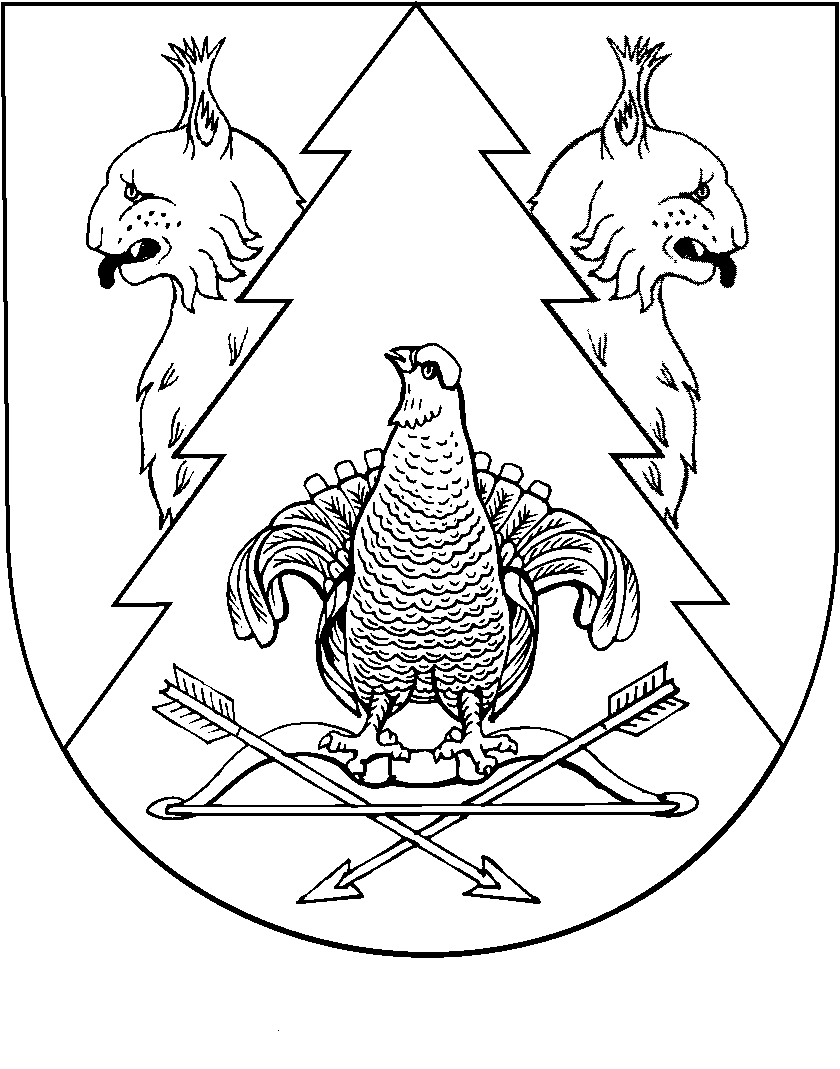 